ELKO INSTITUTE FOR ACADEMIC ACHIEVEMENT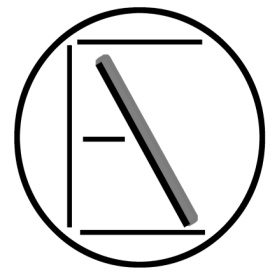 1031 Railroad Street, Suite #107Elko, Nevada 89801(775) 738-EIAA (3422)Fax: (775) 738-3488www.eiaanv.netParent HandbookTable of ContentsStaff----------------------------------------------------------------------------------------------------	3Calendar ---------------------------------------------------------------------------------------------	4 Vision and Mission Statement----------------------------------------------------------------------------	5Attendance / Truancy	----------------------------------------------------------------------------	6 - 8Tardy -------------------------------------------------------------------------------------------------	8Make-up Work -------------------------------------------------------------------------------------	9Promotion Policy ----------------------------------------------------------------------------------	9Textbooks and Academic Materials ----------------------------------------------------------	10Electronic Devices --------------------------------------------------------------------------------	10Acceptable Use Policy/Technology ----------------------------------------------------------	10-12Telephone ------------------------------------------------------------------------------------------    12Closed Campus ------------------------------------------------------------------------------------    12Student drop-off and pick up	------------------------------------------------------------------	12Classroom Visitation------------------------------------------------------------------------------	12Personal hygiene ----------------------------------------------------------------------------------   13Lunch Area ------------------------------------------------------------------------------------------   13Snack break -----------------------------------------------------------------------------------------   13Water bottles	--------------------------------------------------------------------------------------  	13Emergency Drills -----------------------------------------------------------------------------------  13Records ----------------------------------------------------------------------------------------------	13Infinite Campus ------------------------------------------------------------------------------------	13Medication ------------------------------------------------------------------------------------------	13-14Changes in Personal Information --------------------------------------------------------------	14Withdrawals from School -----------------------------------------------------------------------	14School Closing	--------------------------------------------------------------------------------------	14 Dress Code ------------------------------------------------------------------------------------------	14-15Discipline --------------------------------------------------------------------------------------------   15-21Signature Page -------------------------------------------------------------------------------------   22Administrative StaffAshley Perkins – Principalaperkins@eiaanv.netLori Lynch – Vice Principalllynch@eiaanv.netDebby Elvin – Administrative Assistantdelvin@eiaanv.netLori Miner – Secretarylminer@eiaanv.netTeaching StaffAngela Crane – Kindergarten acrane@eiaanv.netKary Scheel – 1st Gradekscheel@eiaanv.net Lori Brown – 2nd Gradelbrown@eiaanv.netVida Myers – 3rd Gradevmyers@eiaanv.netMisty Cyr – 4th Grademcyr@eiaanv.netMatthew Shedd – 5th Grademshedd@eiaanv.net Brad Steele – 6th Gradebsteele@eiaanv.netSusan Palm – 7th Grade      spalm@eiaanv.netLori Lynch – 8th Grade llynch@eiaanv.netLynette Vega – 8th Gradelvega@eiaanv.netBrandolyn Thran – Teacher Coachbthran@eiaanv.netRoyelle Mickelson – SPED rmickelson@eiaanv.net Melissa Hepworth – Specialsmhepworth@eiaanv.netMary Stull – School Nursemstull@eiaanv.netKim Upton – Recess / Aid           kupton@eiaanv.netSchool Calendar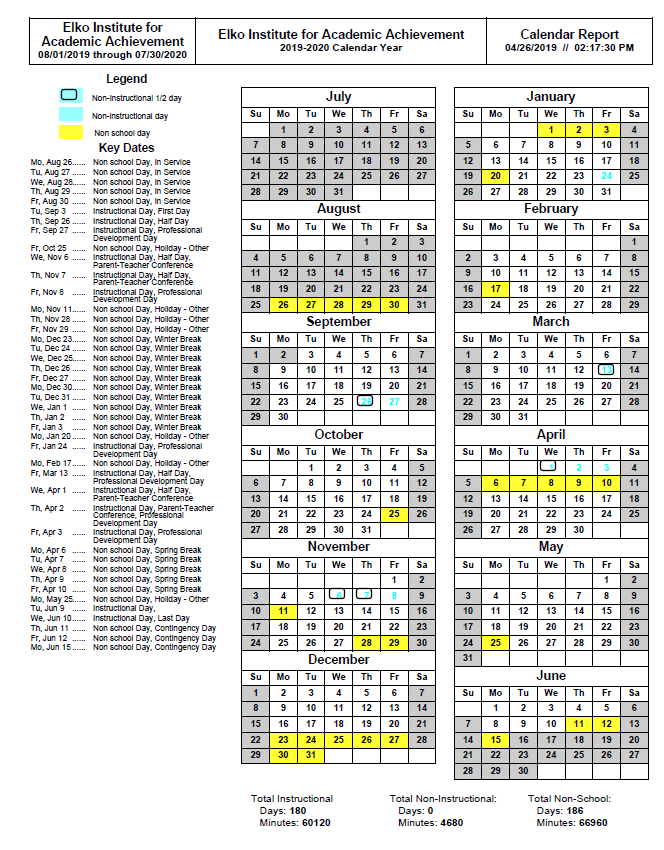 VISION …As outlined in the Charter for EIAA…Vision Statement:The Elko Institute for Academic Achievement is a highly visible school known for its challenging academics and innovative curriculum. We actively strive to be a leader in matching curriculum to student ability. We promote and encourage students to think critically, produce creatively, develop special talents and embrace challenges.MISSION …As outlined in the Charter for EIAA…The mission of the Elko Institute for Academic Achievement is to provide all children with an enriched academic environment that challenges all students to think critically, produce creative products, develop special talents and encourages students to be active problem solvers, and to persevere and accept educational challenges.Mission Statement:In order to achieve our vision, EIAA commits to the following:Provide a challenging and engaging curriculum. We believe our first responsibility is to differentiate instruction to meet the needs of all learners.In carrying out our day-to-day activities we endeavor to:Support the development of creative, complex, abstract, critical and higher order 21st century thinking skills through the implementation of STEAM, Common Core requirements, and the Next Generation Science Standards.Provide students with the opportunity to develop problem solving/critical thinking skills through the implementation of a dynamic curriculum that provides daily opportunities to interact with hands-on materials and the incorporation of real world tasks.Provide instructional strategies that maximize student achievement and provide options that adapt, modify, extend or differentiate how students will be taught.Through a long-term commitment to this mission, we will be known as a school that produces life-long learners that are literate, contributing and productive members to society. Through effective and dynamic partnerships with our students, parents, and our community, EIAA will offer curriculum and instruction that promotes a higher level of achievement through the implementation of rigorous curriculum.  AttendanceThe state views any absence even if there is a parent or Dr. note as an absence.  According to the state any child who has missed 10% of enrolled days is considered habitually truant. Not only is the student and parent penalized for habitual absences but so is the school through the state rating and evaluation system.  The school year consists of 180 days which means a kid who misses 18 days of school or 2 days a month is considered habitual absent. All students who have not reached their 17th birthday or who have not graduated from high school are required by Nevada law to attend school regularly unless specifically excused.  Failure to do this may result in a truancy charge to be filed.  The only excuses that will be honored for absences are the following:IllnessPre-arranged parental requests.  These absences are those for which the parent/guardian of a student made a request in writing prior to the student’s absence.Bona-fide emergencies.All other absences are unexcused or unapproved which turn into a truancy and the student is subject to those penalties and disciplinary actions accorded by the state policies.  All illness related or bone fide emergency absences must be confirmed by a written notice from the legal parent or guardian within 3 days after the absence.  The principal will determine if the absence is excused, unexcused, unapproved, or deemed to be truancy.  10 Tardies are equal to 1 truancy. The following policy will be enacted if the student has been classified as habitual truant.Attendance/Truancy NotificationTardy PolicyLike absences, tardiness adversely affects the learning process.  When students are late for their school day, they disrupt the learning time of their classmates upon entering the classroom, and also forgo important instructional time for themselves.  Students line up promptly at 8:00 a.m. each day.  Once all classes have entered the school, students arriving after that time will be considered tardy unless the front office has been notified of an extreme circumstance.  It is the policy of EIAA that any students arriving after this time must be accompanied by a parent or guardian to sign them in.  Excessive tardies will equate to truancy which may affect the grades of the student.Excessive tardies will be dealt with in the following manner:	5 tardies:  Notification letter sent home 	10 tardies: Equals one full day of truancy from EIAA – Letter home	15 tardies: Notification letter sent home	20 tardies: Equals another full day of truancy from EIAA**Every 10 tardies = 1 full day of truancyMake-Up WorkIt is the responsibility of the student to make-up work missed due to absences, pre-arranged absences, and school activities such as concerts, field trips, etc.  How the work will be made up in the case of pre-arranged absences should be agreed upon by student and teacher at the time of teacher notification. School policy allows the student two days for each date of absence to turn in missing work.  However, if extenuating circumstances exist, the teacher may extend the time allowed for make-up.  A homework request may be sent to the teacher through the EIAA office personnel if a student is absent due to illness or a bona fide emergency situation.  A parent/guardian must make these requests and it is their responsibility to pick up the work in the office at the end of the school day in which the request was made.Promotion Policy7th and 8th grade students at EIAA are required to pass three of four semesters within each of the following subjects: English, Mathematics, Science, and Social Studies. EIAA places an emphasis on Mathematics and Science, therefore, we spend 90 minutes daily in these subjects which equates to higher credit requirements in these subjects. To be promoted to high school, a student enrolled at the Elko Institute for Academic Achievement must earn the following units of credit during the seventh and eighth grades for promotion to high school:1.  If severe and unanticipated circumstances prevent a student from meeting these requirements as listed above, the parents of the pupil enrolled at EIAA may petition EIAA's Board of Trustees for an exemption. If the Board of Trustees votes to grant an exemption, the exemption may not exceed a total of 2 units of credit.Graduation Certificates:	A.    EIAA Certificate: Student passes the required courses with the minimum required credits	B.    EIAA Advanced Certificate: Student passes all of their courses with a 2.5 GPA averageC.    EIAA Exemplary Certificate: Student passes all their courses with a 3.8 GPA or student passes all their courses with a 3.0 GPA and can show participation in 2 extra-curricular activities outside of or within EIAA (Ex. Organized clubs, sports or individual lessons). Activity needs to be approved by EIAA administration.* EIAA teachers will use credits, certificate level, grades, and attendance to advocate for students to be put into honors or advanced classes when enrolling in high school. A pupil may apply units of credit toward promotion to high school if the pupil earned the units of credit:At a public or private junior high or middle school located in this State.At a public or private junior high or middle school located outside of this State if EIAA approves a transfer of the credits.At the Nevada Youth Training Center or Caliente Youth Center.During summer school in courses offered by a public or private junior high or middle school. Such units must be earned in courses which are equivalent to the courses offered in the programs of the junior high or middle school in which the pupil is enrolled.While being homeschooled in this State or homeschooled outside of this State if EIAA approves the units.If a pupil earns units of credits for sectarian religious courses, he or she may not apply those units towards promotion to high school.A pupil with a disability who is enrolled in a program of special education may be promoted to high school if the pupil meets the requirements for promotion to high school that are prescribed in his or her individualized educational program.If a pupil transfers to a junior high or middle school from a junior high or middle school in this State or from a school outside of this State, the courses of study and units of credit completed by the pupil before transferring must be evaluated by EIAA for compatibility to EIAA's curriculum requirements.Textbooks and Academic MaterialsStudents receive lists from individual classroom teachers for materials needed to assist in their education.  Should any materials provided by EIAA be damaged it is the parents responsibility to pay replacement cost(s) for these items.Electronic DevicesA Chromebook will be assigned to each student. The student is the only user assigned to the Chromebook and is responsible for the care and any damage to that device. No personal electronic devices shall be used by students except as approved by the staff person in charge.  Such devices shall be confiscated and become the property of the administrator until retrieved by a parent. EIAA Acceptable Use Policy Student/Parent Technology Agreement	The Governing Body recognizes the need for students of EIAA to access and use electronic information in our information – oriented society. One of the fastest growing systems for worldwide access to information is the internet. 	With access through various types of electronic devices, students can access networks all over the world, and the possibility exists that some material may not be considered to have educational value in the context of the school setting. Through the “Acceptable Use Policy,” EIAA has taken precautions to restrict access to controversial materials and inform users of the proper use of electronic devices that access the internet. However, on a global network, it is impossible to control all information. 	EIAA firmly believes that the value of the information and interaction available on this worldwide network far outweighs the possibility that an occasional user may procure material that is not consistent with the educational goals of the school. Terms and Conditions of UsePrivileges – The Use of the computer is a privilege, not a right, and inappropriate use may result in cancellation of those privileges. Access to technology may be revoked for inappropriate use. Criminal actions may result in charges for illegal use of technology. Responsibilities – Technology (including the use of the internet) can be an exciting adventure for students. However, they must be responsible for:Reporting to an appropriate adult (school staff) any dangerous or potentially dangerous on-line communication.Reporting to an appropriate adult (school staff) any inappropriate use of the internet or any destruction of school property.Reimbursing any monetary costs incurred from misuse of equipment. Taking care of their accounts. Do not let anyone else know your password.Network Etiquette – Students are expected to abide by the generally accepted rules of network etiquette. These include (but are not limited to) the following:Use of appropriate language. Adherence to copyright rules by understanding that all communications and information accessible via the network are subject to copyright law. Maintaining the security of personal identifying information. Passwords and or user namesPersonal information such as but not limited to phone number, address or age. Cyber bullying, bullying and or harassment are never permitted. Never send, or encourage others to send, threatening or abusive messages. Respect the rights of others. Do not do anything that degrades or disrupts the use of the network, either to the hardware, software, or others. Do not vandalize or destroy the data of another user. 	Protecting Yourself – Making good choices and communicating with an adult will keep students out of trouble. If you wouldn’t do it in front of a teacher, it’s probably best not to do it at all.  Do not use the school’s network to gain unauthorized access. Do not attempt to bypass blocked internet sites. If you feel a site has been blocked that you should be allowed to view, contact your teacher. Do not download, install, or run any programs unless specifically instructed by a teacher and then only under that teacher’s supervision. Do not log in using another person’s name or login information. This policy does not attempt to define ALL required or prohibited behavior by users, but rather an operating framework for the user to follow. Each user MUST exercise good judgement and appropriate conduct. Students are responsible for good behavior on school computer networks just as they are in the classroom or school. General school rules for behavior and communication apply when students are communicating through technology or a network. Network administrators and school staff may review files, emails, text messages, videos, pictures, histories, usage logs, and other communications to maintain system integrity and insure that users are using the system responsibly. Users should not expect that files stored on school equipment will be private. This policy complies with Nevada Revised Statutes 388.121-388.145, 389.520, and 393.160.As the parent or guardian of this student, I have read the acceptable use policy.I understand that Internet access and the use of electronic devices are designed for educational purposes. EIAA has taken precautions to eliminate controversial materials. However, I also recognize that with the global nature of the Internet it is impossible for EIAA to restrict access to all controversial materials and I will not hold EIAA responsible for materials accessed on the network. I understand that EIAA is not responsible for lost or stolen electronic devices. I agree to reimburse EIAA any monetary costs incurred form misuse of equipment.I agree to assist EIAA in enforcing this policy by discussing the appropriate use of the internet, and electronic devices while on school grounds and school – sponsored activities with my child. TelephoneCell Phones are not to be on during school hours. The phone in the office should be used for emergencies only.  It is recommended that students make transportation arrangements prior to coming to school.    Please make all arrangements prior to school time with your child.  Cell phones confiscated by EIAA personnel must be picked up by an adult at the conclusion of the school day.Closed CampusElko Institute for Academic Achievement operates on a closed campus concept.  Students must stay on the school grounds from the time they arrive, until dismissed and picked up by the bus or parent/guardian at the end of the school day.  Students who ride to school must not leave campus after arriving or before their ride picks them up after school.  Parents or other authorized designees must sign students out at the office when leaving school for medical appointments or any other reason.  Students will only be released to parents or persons over the age of 18 who are listed as emergency contacts.  We will release students to go to lunch only with their own parent/guardian.Student drop-off and pick upStudents are to arrive on time for school but not more than 15 minutes early.Parents must park in the parking lot across the street to drop off or pick up their students.  No parking is allowed in the red zones nor is stopping in the middle of street to drop off your child permissible.  Additionally, we ask that parents utilize our crosswalk for safety reasons.  At the end of each school day, teachers will meet you on our playground for you to pick up your child(ren).  For safety purposes, please check in with your child’s teacher to let them know who is picking up your child at the time of pickup.  Students will not be released until you do so.  Students are to be picked up within 15 minutes of school dismissal.  Parents or older siblings shall accompany students grade K-3 as the student crosses the street.  For safety purposes, parents are not permitted to accompany their child to their classroom without prior approval from the front office.Classroom VisitationIt is the intent of EIAA to create a learning environment for our students which enhances and encourages each student’s ability to master self-regulation, personal discipline, and achieve their highest educational potential.  As such, we ask you, our parents to assist us in creating a classroom environment with minimal distractions by making an appointment with your child’s teacher prior to visiting the classroom.   Checking in with our front desk and obtaining permission and a visitor’s pass to proceed to a classroom is required.   The Governing Board and staff of EIAA greatly appreciate the unique opportunity our school has to partner with our parents, and we appreciate your support of our program by adhering to these rules.Volunteering is not required of parents or families. EIAA’s website will be updated monthly with volunteer opportunities for parents.   There is no limit to volunteering and we really appreciate the support!  This is an excellent opportunity to broaden your horizons and get to know all of EIAA’s staff.  We welcome your assistance in all of our classrooms and value this wonderful opportunity to partner with our parents.  Personal hygieneFor the safety of the student and others, personal hygiene is necessary and important. Students who are observed as in need of personal hygiene maintenance will be asked to return home.  Parents will be called to pick up their child.  The child’s absence shall be considered an unexcused absence.No visible body piercings other than for ear rings will be allowed.No visible tattoos are allowed.Only natural hair colors are allowedLunch AreaOur lunch area needs to be a clean and friendly place.  Students are asked to bring a nutritious lunch and snack if applicable that consists of items that will assist your child in their learning and development.  No caffeine is tolerated unless approved by the administrator.  All students are expected to put their trash and/or leftovers in the garbage cans.  Failure to behave appropriately in the lunchroom may result in a disciplinary action.  Snack BreakA short break to allow students to eat fruit or vegetables in the classroom each morning is allowed at the teacher’s discretion.  Please assist us in providing an optimal learning environment for your child by sending healthy snacks only.  Items that are high in sugar and/or that have no nutritional value can have a negative effect on your child’s learning.Water bottlesWater bottles filled with water will be allowed in the classroom provided they are used discretely and do not create an educational disturbance.Emergency DrillsEmergency drills are held at unannounced intervals under the direction of the Elko City Fire Department and local Sheriff’s office.  The route to be followed from each classroom is posted next to each exit, hallway, and in each classroom area.  RecordsAccording to FERPA (Family Educational Rights and Privacy Act) P.L. 93-380 20 YSC F1232 (G), parents of students and eligible students themselves may inspect and review the student’s educational record upon request.  The administrator will notify the parent or eligible student of the time and place where the records may be inspected.  Parents or eligible students may not inspect and review records which pertain to other students.  Other FERPA rights are described in section 99.6 of FERPA regulations.Infinite CampusInfinite campus is the data tracking system mandated by the Charter School Authority. For 7th and 8th grade, we will provide information to our parents as to how they may access Infinite Campus to check on student grades and information for their student(s).  For Kindergarten through 6th grade, the best way to check for grades is to set up an appointment with your child’s teacher. MedicationAll student medication must be stored in the nurse’s office.  Exemptions will be made when it is medically necessary for a student to carry medication, such as an inhaler for asthma.  Students who are required to take any type of medication during school hours must have on file with our office, medication authorization forms signed by the prescribing physician/practitioner and parent/guardian.  All medication must be contained in the original pharmacy container labeled with student’s name, prescribers name, date, medication, dosage, and time to be given.  Any change in type, frequency, or amounts of medication will require a new medication authorization form.  In the event circumstances make it impossible to fulfill the above procedure, and it is imperative that a student have the medication, it will be given for two days only.  The parent/guardian must write or telephone this special request to the nurse.Changes in personal informationPlease notify the office as soon as possible of any changes in addresses, home phone numbers, emergency contacts, employment changes, etc.Withdrawals from SchoolAny student withdrawing from school must be accompanied by a parent/guardian and must check with the teacher to verify that all books are returned to the classroom.  School ClosingIf for any reason, school should be closed, the office will notify students of school closure.  Parents can also listen to local radio stations or the local television channel 10, KENV.  The administrator will make the final determination on any school closing.Dress CodeThe responsibility for the appearance of the students of the Elko Institute for Academic Achievement rests with theparents and the students themselves. The dress code will be checked throughout the day by staff. Any students not incompliance with the dress code will be written up. The student will be sent to the office to call their parents. Properclothing will need to be provided and the child will need to change.Boys and girls may wear navy blue or khaki slacks or shorts. Pants must be the appropriate size, worn above thehips, not too tight with no sagging or bagging allowed. Snow pants are allowed but must have appropriateschool uniform underneath.Girls may wear capris, dresses, jumpers, skirts or skorts. Approved colors are navy blue or khaki. If straps ondresses or jumpers are less than 2 inches, a collared shirt of approved color must be worn underneath.Skirts, shorts or skorts are to be no shorter than 2” below the finger tips.Shirts, polos and oxfords must be an approved style with Elko Institute for Academic Achievement’s logo/nameor plain that include buttons. Buttons must be buttoned except for the top two excluding the collar button.Plunging necklines are not allowed. Approved colors are navy blue or white.Sweatshirts are only allowed with the school approved logos. Plain navy blue or white sweat shirts, zip-ups, andsweaters can be worn over uniforms and must not include any insignia.Turtlenecks and undershirts that are navy blue or white are allowed but only under a school approved shirt, poloor oxford.No open toed shoes, flip flops, or heels of 2” or more in height. Shoes should be appropriately comfortable forand during school activities. Footwear must be worn at all times and must offer sanitary and safety protection.Snow or rain boots during inclement weather are appropriate. Students need to bring P.E. shoes to change intoon P.E. days. These PE shoes are to be left at school.Tights, leggings and socks that are seen are allowed to be worn under a skirt, skort or shorts and can be white,navy blue, or khaki, or any combination of these colors.Belts are to be plain brown, black or navy blue.Hair bows are allowed in the hair and may be any color that does not distract from learning.EIAA Club/Team shirts may be worn as long as they include the EIAA logo, are navy blue or white, and approvedby administration.The list above is exhaustive. Nothing else is allowed; that includes but is not limited to:JumpsuitsWorkout ClothingNo transparent clothing.No skin may be showing between the bottom of the shirt/blouse and the top of the pants/skirt.Chains are not to be worn or attached to wallets.Spiked jewelry of any type may not be worn.Hats, caps, hoods, scarves and bandanas are not to be worn in the building.Only natural hair colors are allowed.No visible tattoos or skin stickersSlogans or advertising on clothing that are discriminatory, profane, and/or obscene in nature orpromote illegal or violent conduct, or affiliation with groups that promote illegal or violent conduct suchas, but not limited to, weapons, drugs, alcohol, tobacco, or drug paraphernalia, or clothing that containsthreats are prohibited.*Please note that if your child comes to school in items that are not listed within the dress code above, he/she will beissued a uniform violation, sent home to change or the parent may receive a phone call indicating the need for clothesthat adhere to the dress code to be brought to the school for the student to change into. If a student continually violates uniform please see discipline policy for steps that will be taken. DisciplineIt is EIAA’s goal to provide our students with the tools needed to be successful.  We will use every opportunity to teach to the behavior using consequences that have value to the learning process.  If further action is needed EIAA will proceed to the steps below. All students have a right to an education. With those rights comes great responsibility as well. Students are expected to come to school prepared to learn. They are to be respectful of all staff members and teachers. Students must not interfere with the learning of others. Failure to uphold these responsibilities will result in consequences administered by the teachers and administrator of the school.  Each teacher will have their own classroom expectations as well.We expect every staff member to be treated with respect and dignity, just as the student will receive respect from the staff. It is important that every teacher be the educational leader in their classroom. Anything less would lead to meager and less than quality educational opportunities. A show of disrespect toward a staff member or insubordination on the part of a student will not be tolerated. The staff is responsible for supervision of students anywhere on school property and while at school-sponsored field trips or activities.Behavior Expectations:We have implemented the following rules for the safety of our students, teachers, staff and visitors.Students must follow directions given by teachers and other school personnel: The AdministratorsTeachersSecretariesPlayground Supervisors All other adult staff Parents and VolunteersProhibited Behavior:•	Loitering in restrooms, or other non-playground areas before, during or after school•	Running in the building •	Leaving assigned areas without permission•	Disrupting other children in their play or work•	Wearing hats or bandanas inside the building•	Use of profanityPlayground Rules:Play on the school grounds should be safe and responsible. The following are expressly prohibited•	Fighting, hitting, pushing, kicking, pretend fighting (i.e. martial arts), chasing, wrestling, tackling, throwing objects, threats, bullying, name calling, put downs, and tackling or hitting games• 	Weapons or electronic devices (headsets, Gameboys, etc.) of any kind•	Personal toys, scooters, skateboarding, or rollerblades.•	Climbing on fences or trees•	Kicking or bouncing balls in non-playground areas•	Leaving school to get a ball without teacher permission•	Spitting or other harmful behaviors•	Entering the street unless accompanied by an adultStudents will freeze and pay attention when notified that recess is over. All equipment and games are to be used or played with appropriately.School Property:NRS 393.170 Library books, textbooks and other school supplies: Purchase; payment for damage; ownership; penaltyThe parents and guardians of pupils are responsible for all books, including Elko County Library books, and any and all other material, chrome book or equipment loaned to the children in their charge, and shall pay to the school Secretary/Receptionist to receive the same, the full purchase price of all such books, material or equipment destroyed, lost or so damaged as to make them unfit for use by other pupils succeeding to their classes.State Mandated Suspensions and Expulsions:1. Any student who commits a battery which results in the bodily injury of an employee of the school or who sells or distributes any controlled substance while on school premises or on school-sponsored transportation or activity will, for the first occurrence, be suspended or expelled from EIAA for a period equal to at least one school semester. For the second occurrence, the student will be permanently expelled from EIAA. However, the student will be suspended or expelled for these offences only after the EIAA Governing Body has reviewed the circumstances and approved the suspension or expulsion.2. Any student who is found in possession of a firearm or dangerous weapon while on school premises or on school-sponsored transportation or activity must, for the first occurrence, be expelled from EIAA for a period of not less than one year. For the second occurrence, the student will be permanently expelled from EIAA.3. No student will be suspended or expelled until he or she has been given notice of the charges against him or her, an explanation of the evidence and an opportunity for a hearing, except that a student who (a) poses a continuing danger to persons or property or an ongoing threat of disrupting the academic process, (b) is selling or distributing any controlled substance, or (c) is found to be in possession of a dangerous weapon, may be removed from the school immediately upon being given an explanation of the reasons for his removal, and pending proceedings, to be conducted as soon as practicable after removal, for his or her suspension or expulsion.Habitual Disciplinary Problem:The principal may deem a student a “habitual disciplinary problem” under NRS 392 ifEIAA has written evidence that in one school year:The student has threatened or extorted, or attempted to threaten or extort, another student or a teacher or other personnel employed by EIAA;The student has been suspended for initiating at least two fights on school property, at an activity sponsored by EIAA or, if the fight occurs within 1 hour of the beginning or end of a school day, on his way to or from school; or the student has a record of five suspensions from EIAA for any reason.If the student qualifies as a habitual disciplinary problem, EIAA will provide written notice to the student’s parent or legal guardian which contains:A description of the act and any previous acts committed by the student and the dates on which those acts were committed; andAn explanation that pursuant to state law, a student who is a habitual disciplinary problem must be suspended or expelled from school for a period equal to at least one school semester.Before EIAA deems a student, a habitual disciplinary problem and suspends or expels the student, EIAA may develop, in consultation with the student and his or her parent or legal guardian, a plan of behavior for the student designed to prevent the student from being deemed a habitual disciplinary problem. If the student violates the conditions of the plan or commits the same act after he or she enters a plan of behavior, the student shall be deemed a habitual disciplinary problem and will be suspended or expelled from school for a period equal to at least one school semester.Progressive Discipline Plan:At the start of each school year, each teacher will establish classroom rules and consequences for their students. The rules and consequences will be posted in the classroom. After the start of the year, the teacher will individually explain the classroom behavioral expectations to each new student entering the class.Physical or verbal actions which distract students or teacher or otherwise interfere with the teaching/learning process, are considered to be disruptive. This is not limited to the classroom, but also encompasses school grounds and outings.  The following generally outlines, but does not limit, levels of severity in behavior infraction, upon which the level of discipline is judged.Mild to Moderate Disruptive Behavior:1.	being unprepared for class2. 	bothering others3. 	making noises4. 	refusing to work5. 	talking out6. 	passing notes7. 	public display of affection8. 	throwing paper9. 	roughhousing or horseplay10. 	spitting11. 	Being Disrespectful to staff12. 	Interfering with the learning of oneself or othersDisciplinary action for Moderate Disruptive Behavior:See Level 1 and Level 2 discipline outline below.   After sufficient warning and contact with parents, by the teacher, the student may be referred to the office to be treated under the Severe Disruptive behavior disciplinary actions listed below.Severe Disruptive Behavior:1.	Damage to school property;2. 	Willful disobedience to administrators, teachers, or other school personnel;3. 	Possession of an intoxicating liquor, a controlled substance, vapors or a counterfeit substance;4. 	Using or being under the influence of an intoxicating liquor or a controlled substance;5. 	Hazing in connection with any school or social activity relating to school;6. 	Impairing the health safety, or welfare of teachers, students or other persons;7. 	Impertinent language toward administrators, teachers or other school personnel;8. 	Use of profane or vulgar language;9. 	Use of tobacco;10. 	Sexual harassment of student(s), administrators, teacher or other school personnel;11.	Being guilty of conduct which interferes with the maintenance of schooldiscipline;12. 	Being guilty of conduct which warrants the reasonable belief that disruption of school operation will likely result:13. 	Inappropriate gestures;14. 	Making threats;15. 	Fighting;16. 	Stealing/Theft;17. 	Pornography;18.         Profanity and/or obscene gestures directed toward the school staff19. 	Endangering the health, safety, and welfare of others20. 	Participating in sexual harassment21. 	Participating in physical harassment22. 	Committing any other act which is a crime under the Nevada RevisedStatues;Disciplinary Action for Severe Disruptive Behavior:Referral to Administrator and implementation of Level 3 disciplinary action at theAdministrator’s discretion. The following is a general list of steps that must be taken prior to the removal of a child for behavioral reasons in accordance with the authority vested in the teacher per NRS 392 Protocol. The classroom teacher will document in writing the completion of each step.    Please note: The order and frequency will be determined by the severity of the behavior, as well as the teacher’s judgment. Also, depending on the severity of the behavior and the judgment of the teacher, the principal may become involved in the process sooner than Level 3.Level 1:Verbal prompts/warning from the classroom teacher. Classroom teacher discusses with student the rules that are being broken and the consequences. Level 2:Formal parent notification via e-mail with acknowledgement of receipt by parent. If no acknowledgement received, the teacher will follow-up with a phone call.Temporary supervised alternative setting for more time out (quiet place or different classroom)Level 3:•	Principal referral•	Parent contact by principal•	Possible suspensionLevel 4:•	Professional Behavioral Collaborative Team, established by principal, identifies possible intervention and behavioral options.  Based on team consensus, the principal will initiate the appropriate action.Level 5:When removing a child from the classroom is necessary, the principal will contact the parent to schedule a conference with the teacher, child and principal.  During the conference, the principal will determine if the child should be returned to the classroom. If the decision is made to return the child to the classroom and the teacher disagrees with that decision, the following procedures will be followed.A Discipline Review Committee (DRC) will be formed. The DRC will consist of two teachers, selected by the Administrator, and the Administrator.    The committee may choose to:• 	Suspend the student.• 	Re-assign the student to another classroom.•	Return the student to the original classroom.• 	Recommend other Governing Body level disciplinary actions.If the decision is made to return the student to the original classroom, or to re- assign the student to a different classroom, and the student’s disruptive behavior continues, the Administrator will pursue Governing Body level decision, which could include expulsion.              Any questions regarding this plan should be addressed with the Administrator.Cooperation with law enforcement agencies:EIAA will cooperate with other agencies whose objectives are to promote the mental and physical well-being of youth.  As permitted by law, appropriate information shall be provided to law enforcement agencies and cooperation given in apprehending those who may have violated the law.Dress code compliance and disciplinary measures:The discipline plan below has been established to address incidents of noncompliance to the Dress Code Policy. Noncompliance, as outlined in the plan below, interferes with the operation of school and such interference will not be tolerated. Any incident, occurrence or display that disrupts the delivery of instruction or other school activities is considered interference with school operation. If a student comes to school out of compliance the following measures will be taken:Level 1: The student will be issued a uniform violationsent home to change or the parent may receive a phone call indicating the need for clothes that adhere to the dress code to be brought to the school for the student to change into. Level 2:  The Administrator will contact the parents to discuss violation and next steps.  If the parents do not respond; the student will be sent home at the end of the day with a notice of suspension for the following school day.Level 3: 	Principal referralParent contact by principalPossible suspension or ExpulsionThe level enforced depend on the severity and frequency of non-compliance and will be determined by administration. Harassment:Harassment and intimidation are Prohibited in Public Schools. As per Nevada State law this school will not tolerate harassment or intimidation by students or staff. The Nevada legislature is not advocating or requiring the acceptance of different beliefs in a manner that would inhibit the freedom of expression but is requiring that pupils with differing beliefs be free from abuse and harassment. This requirement is in concert with EIAA’s Caring Core values.Bullying:It is the policy of EIAA to maintain a learning and working environment that is free from bullying. The school prohibits any and all forms of bullying because it violates the basic right of the students and staff to be in a safe orderly learning environment. It is a violation of this policy for any student to bully another while attending school or school- sponsored events or riding in school transportation. School staff shall report suspected bullying behavior to school administration for investigation.For the purposes of this policy, the term "school staff" includes board members, schoolemployees, agents, volunteers, contractors, or other persons subject to the supervision and control of the School.EIAA will promptly and thoroughly investigate reports of bullying, whether of a physical or nonphysical form. If it determines that bullying has occurred, it will act appropriately within the discipline codes of the school and will take reasonable action to end the bullying.Definition of Bullying:NRS 388.122 “Bullying” means written, verbal or electronic expressions or physical acts or gestures, or any combination thereof, that are directed at a person or group of persons, or a single severe and willful act or expression that is directed at a person or group of persons, and: Have the effect of:Physically harming a person or damaging the property of a person: or Placing a person in reasonable fear of physical harm to the person or damage to the property of the person;Interfere with the rights of a person by:Creating an intimidating or hostile educational environment for the person; orSubstantially interfering with the academic performance of a pupil or the ability of the person to participate in or benefit from services, activities or privileges provided by a school; or Are acts or conduct described in paragraph (A) or (B) and are based upon the:Actual or perceived race, color, national origin. Ancestry, religion. Gender identity or expression. Sexual orientation, physical or mental disability of a person, sex or any other distinguishing characteristic or background of a person; or Association of a person with another person having one or more of those actual perceived characteristics. The tem includes without limitation:Behavior that is intended to harm another person by damaging or manipulating his or her relationship with others by conduct that includes, without limitation, spreading false rumors;Repeated or pervasive nonverbal threats or intimidation such as the use of aggressive, menacing or disrespectful gestures;Threats of harm to a person, or his or her possessions or to other persons, whether such threats are transmitted verbally, electronically or in writing;Blackmail, extortion or demands for protection money or involuntary loans or donations; Blocking access to any property or facility of a school;Stalking; andPhysically harmful contact with or injury to another person or his or her property. This form must be returned to the front office:By signing below, I acknowledge that I have read and understand the Elko Institute for Academic Achievement Parent Handbook. _________________________________________                               _________________________                              Student’s name				               Student’s Teacher_____________________________________                                       ________________________               	 Student Signature					          Date_____________________________________                                       ________________________               	 Parent Signature					          DateI have read the discipline policy as outlined in this document.  I hereby acknowledge by my signature my understanding of the fact that this policy is in effect for all students enrolled at the Elko Institute for Academic Achievement._________________________________________                               _________________________                              Student’s name				               Student’s Teacher_____________________________________                                       ________________________               	 Student Signature					          Date_____________________________________                                       ________________________               	 Parent Signature					          DateAssembly Bill 376 specifies: The Board of Trustees of each school district shall prescribe a minimum number of days that a pupil who is enrolled in a school in a district must be in attendance for the pupil to be promoted to the next higher grade.

To ensure all students receive a quality education, it is important that the Elko Institute for Academic Achievement adopt a policy that requires students and parents to develop an attitude that attendance is an important aspect in a child’s education. Students must be in class on a regular basis to ensure a quality educational experience. The following regulations are predicated on the premise that positive attendance habits will promote successful student career and life experiences.  The policy requires an aggressive commitment to good attendance habits from students, parents and staff.

Minimum Days of Attendance

Students are considered present in school when they are attending classes or school sanctioned activities.  Students are absent when they fail to meet classes as scheduled for any reason other than attendance at a school sanctioned activity. All absences, including a portion of the school day shall be considered when calculating minimum day attendance.

Communication between home and school is vital in promoting and managing good attendance. The following guidelines have been developed so that the parents/guardians of students enrolled at EIAA have advance notification of whether their child(ren) may be in danger of not being promoted or may lose credit for excessive absences.

Minimum Days of Attendance Required for Kindergarten Through Sixth Grade

Less than 90 percent attendance of days enrolled may result in a student’s loss of promotion into the next grade.Assembly Bill 376 specifies: The Board of Trustees of each school district shall prescribe a minimum number of days that a pupil who is enrolled in a school in a district must be in attendance for the pupil to be promoted to the next higher grade.

To ensure all students receive a quality education, it is important that the Elko Institute for Academic Achievement adopt a policy that requires students and parents to develop an attitude that attendance is an important aspect in a child’s education. Students must be in class on a regular basis to ensure a quality educational experience. The following regulations are predicated on the premise that positive attendance habits will promote successful student career and life experiences.  The policy requires an aggressive commitment to good attendance habits from students, parents and staff.

Minimum Days of Attendance

Students are considered present in school when they are attending classes or school sanctioned activities.  Students are absent when they fail to meet classes as scheduled for any reason other than attendance at a school sanctioned activity. All absences, including a portion of the school day shall be considered when calculating minimum day attendance.

Communication between home and school is vital in promoting and managing good attendance. The following guidelines have been developed so that the parents/guardians of students enrolled at EIAA have advance notification of whether their child(ren) may be in danger of not being promoted or may lose credit for excessive absences.

Minimum Days of Attendance Required for Kindergarten Through Sixth Grade

Less than 90 percent attendance of days enrolled may result in a student’s loss of promotion into the next grade.Parent Notification Procedures for Kindergarten Through Sixth GradeParent Notification Procedures for Kindergarten Through Sixth GradeStep 1Letter indicating a student has missed five (5) days. This letter shall include a copy of this policy, a copy of the student’s attendance records, and contact numbers and names of school staff members who can assist parents with questions.Step 2Letter indicating a student has missed ten (10) days. This letter shall include a request for a parent/student conference with school administration and a reminder of the danger of not being promoted.Step 3Letter indicating a student has missed fifteen (15) days. This letter shall include a request for a parent/student conference with school administration and a reminder of consequence of continued poor attendance, and possible intervention strategies.Step 4Letter indicating a student has exceeded EIAA’s attendance policy. This letter will include a request for a conference with the parent and student to discuss the school’s decision regarding non-promotion and/or appeal.  This letter will include a statement clarifying the appeal process and the name and number of the individual to contact for assistance.Minimum Days of Attendance for Seventh Grade Through Twelfth Grade - Traditional Schedule

Less than 90 percent attendance of days enrolled each quarter may result in loss of credit(s). Nine or more days missed, per quarter, may result in loss of credit.Minimum Days of Attendance for Seventh Grade Through Twelfth Grade - Traditional Schedule

Less than 90 percent attendance of days enrolled each quarter may result in loss of credit(s). Nine or more days missed, per quarter, may result in loss of credit.Parent Notification Seventh Grade Through Twelfth Grade - Traditional ScheduleParent Notification Seventh Grade Through Twelfth Grade - Traditional ScheduleStep 1Letter indicating a student has missed five (5) days. This letter shall include a copy of this policy, a copy of the student’s attendance records, and contact number/names of school staff who can assist parents with questions.Step 2Letter indicating a student has missed ten (10) days. This letter shall include a request for parent/student conference with school administration and a reminder of consequence of continued poor attendance.Step 3Letter indicating a student has missed fifteen (15) days. This letter shall include a request for parent/student conference with school administration, a reminder of consequence of continued poor attendance, and possible intervention strategies.Step 4Letter indicating a student has exceeded EIAA’s attendance policy. This letter will include a request for parent/student conference with the school administration regarding loss of credit and/or appeal.Exceptional Circumstances

The following factors may be considered, but are not limited to, as unavoidable and/or defensible exceptions to the minimum number of attendance days:Doctor verified medical release.School Nurse Verification.Prearranged education experiences outside of school.Verifiable family emergencies.Extended injury or illness which is doctor verified.Absences directly related to a student’s identified disability.Exceptions will be determined by the school principal.Exceptional Circumstances

The following factors may be considered, but are not limited to, as unavoidable and/or defensible exceptions to the minimum number of attendance days:Doctor verified medical release.School Nurse Verification.Prearranged education experiences outside of school.Verifiable family emergencies.Extended injury or illness which is doctor verified.Absences directly related to a student’s identified disability.Exceptions will be determined by the school principal.Appeal Process

EIAA will notify parents, in writing, whether their child will be promoted or will lose credit(s). Parents may appeal this decision.
Appeal Procedure

A student and/or parent shall notify the principal in writing within ten (10) working days after notification of promotion or loss of credit(s) if they wish to appeal the school’s decision. The principal will inform the Board President, in writing, of the parent’s decision to appeal.  A hearing in conjunction with the next scheduled Board Meeting will be scheduled in which the Board, parents of the student, student, and school principal will review all relevant data. This will include the student attendance records, reasons for absences, academic status, copies of written parental notices and/or any other relevant information.

The Board of Trustees will determine, based upon the information provided, whether the student’s circumstance warrants promotion or non-promotion (loss of credit). All parties involved will be immediately notified of the decision if not present at the hearing.Appeal Process

EIAA will notify parents, in writing, whether their child will be promoted or will lose credit(s). Parents may appeal this decision.
Appeal Procedure

A student and/or parent shall notify the principal in writing within ten (10) working days after notification of promotion or loss of credit(s) if they wish to appeal the school’s decision. The principal will inform the Board President, in writing, of the parent’s decision to appeal.  A hearing in conjunction with the next scheduled Board Meeting will be scheduled in which the Board, parents of the student, student, and school principal will review all relevant data. This will include the student attendance records, reasons for absences, academic status, copies of written parental notices and/or any other relevant information.

The Board of Trustees will determine, based upon the information provided, whether the student’s circumstance warrants promotion or non-promotion (loss of credit). All parties involved will be immediately notified of the decision if not present at the hearing.SubjectMinimum Required CreditsMaximum Possible CreditsEnglish23Mathematics3.374.5Science3.374.5Social Studies1.52